03.10.2022  прошла  благотворительная акция «5 картофелин», приуроченная ко Дню пожилых людей, организованная  учреждением «Осиповичский  РЦСОН» совместно с РК «БРСМ». За 2 недели учащиеся школ района собрали около 840 кг овощей, которые были переданы нуждающимся пенсионерам и людям с ограниченными возможностями.  В этом году участие в акции приняли все школы района, также были собраны консервы, варенье и сгущенка. Делать добро помогали волонтёры «Доброго сердца» СШ№4, которые оказали  помощь в раздаче продуктов питания. 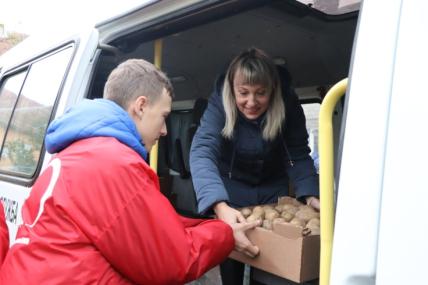 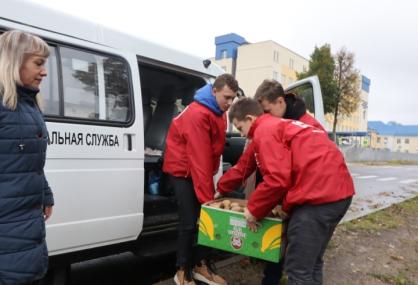 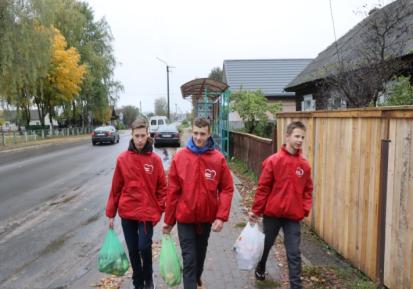 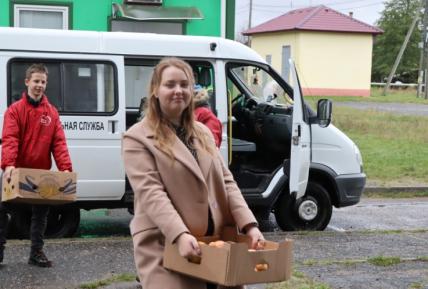 